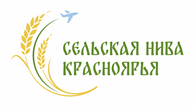 КАЛЕНДАРЬ ИГР По футболу XXII летних спортивных игр среди муниципальных районов и муниципальных округов Красноярского края«Сельская нива Красноярья» 2024 пгт. Емельяново, СОК «Заря»                                31.05 - 02.06.2024 г.31 мая, пятница                                                Емельяновский - Балахтинский                                       10.00Курагинский – Березовский                                             11.00Дзержинский – Шушенский                                             12.00Емельяновский – Курагинский                                         13.00Балахтинский – Шушенский                                            14.00                                                      Березовский – Дзержинский                                            15.00                                   01 июня, суббота Курагинский – Балахтинский                                            14.00Дзержинский – Емельяновский                                       15.00 Шушенский – Березовский                                                   16.00Курагинский – Дзержинский                                                17.00Балахтинский – Березовский                                                18.00Емельяновский – Шушенский                                              19.00                                                           02 июня, воскресенье    Дзержинский – Балахтинский                                            10.30 Шушенский – Курагинский                                                 11.30Березовский – Емельяновский                                             12.30                   Награждение               14.00 (Емельяновский РДК)                                 Главный судья                                                 П.И. Бовкун                   Главный секретарь                                         Н.П. Батраков